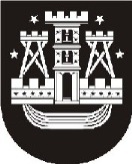 KLAIPĖDOS MIESTO SAVIVALDYBĖS ADMINISTRACIJOS DIREKTORIUSĮSAKYMASdĖL KLAIPĖDOS MIESTO SAVIVALDYBĖS NEFORMALIOJO VAIKŲ ŠVIETIMO PROGRAMŲ, VYKDOMŲ 2019 M. VASARIO–BIRŽELIO MĖN., SĄRAŠO PATVIRTINIMO 2019 m. sausio 18 d. Nr. AD1-129 KlaipėdaVadovaudamasis Lietuvos Respublikos vietos savivaldos įstatymo 29 straipsnio 8 dalies 2 punktu, Neformaliojo vaikų švietimo lėšų skyrimo ir panaudojimo tvarkos aprašo, patvirtinto Lietuvos Respublikos švietimo ir mokslo ministro 2018 m. rugsėjo 12 d. įsakymu Nr. V-758 „Dėl Neformaliojo vaikų švietimo lėšų skyrimo ir panaudojimo tvarkos aprašo patvirtinimo“, 22 punktu, Klaipėdos miesto savivaldybės neformaliojo vaikų švietimo lėšų skyrimo ir naudojimo tvarkos aprašo, patvirtinto Klaipėdos miesto savivaldybės tarybos 2017 m. gruodžio 21 d. sprendimu Nr. T2-328 „Dėl Klaipėdos miesto savivaldybės neformaliojo vaikų švietimo lėšų skyrimo ir naudojimo tvarkos aprašo patvirtinimo“, 27 ir 28 punktais ir atsižvelgdamas į vertinimo komisijos, sudarytos Klaipėdos miesto savivaldybės administracijos direktoriaus 2018 m. sausio 16 d. įsakymu Nr. AD1-125 „Dėl neformaliojo vaikų švietimo programų vertinimo komisijos sudarymo“, posėdžio 2019 m. sausio 16 d. protokolą Nr. ADM1-15:1. Tvirtinu Klaipėdos miesto savivaldybės neformaliojo vaikų švietimo programų, vykdomų 2019 m. vasario–birželio mėn., sąrašą (pridedama).2. Nustatau, kad šis įsakymas skelbiamas Klaipėdos miesto savivaldybės interneto svetainėje.Savivaldybės administracijos direktoriusSaulius Budinas